Администрация Дзержинского района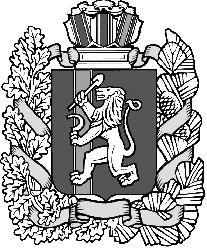 Красноярского краяПОСТАНОВЛЕНИЕс.Дзержинское09.03.2017										№ 95-пО внесении изменений в постановление администрации района № 977-п от 18.10.2013г. «Об утверждении муниципальной программы Дзержинского района «Развитие культуры» на 2014-2016 годы»В соответствии со статьёй 179 Бюджетного кодекса Российской Федерации, постановлением администрации Дзержинского района от 30.08.2013 года № 791-п «Об утверждении порядка принятия решений о разработке муниципальных программ Дзержинского района, их формировании и реализации», распоряжением администрации Дзержинского района от 16.03.2015 года № 32-р «Об утверждении перечня муниципальных программ», руководствуясь ст.33, 35 Устава района, ПОСТАНОВЛЯЮ:1. Внести в постановление администрации района № 977-п от 18.10.2013г. «Об утверждении муниципальной программы Дзержинского района «Развитие культуры» на 2014-2016 годы» следующие изменения:1.1. Паспорт муниципальной программы «Развитие культуры» на 2014-2016 годы» изложить в новой редакции согласно приложению.2. Опубликовать настоящее постановление на официальном сайте администрации Дзержинского района в сети Интернет, в районной газете «Дзержинец».3. Контроль за исполнением настоящего постановления возложить на заместителя главы района по общественно-политическим вопросам Гончарика Ю.С.4. Постановление вступает в силу в день, следующий за днем его официального опубликования.Глава района								Д.Н. Ашаев